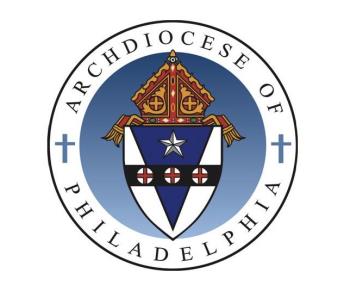 ARCHDIOCESE of PHILADELPHIA Office for Divine Worship 222 North Seventeenth Street  |  Philadelphia, Pennsylvania 19103-1299 215-587-3696    www.ODWPhiladelphia.org  www.CathedralPhilaConcerts.org 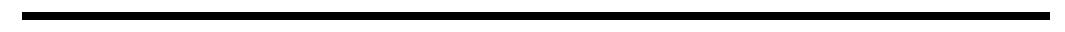                                  ARCHDIOCESAN WEDDING RITE WORKSHOPName Parish  Parish City 		Parish Deanery  Phone day     	Cell  Email  YES, I will be attending     Wednesday, May 3, 2017,   7:00-9:00 PM    Cathedral Chapel   Cathedral Basilica of Saints Peter and Paul, Philadelphia, Pennsylvania 19103 .     Email to:   cangelini@archphila.org  Or Mail to: Archdiocesan Wedding Rite Workshop Registration Office for Divine Worship 222 North 17th Street 7th Floor Philadelphia PA 19103 